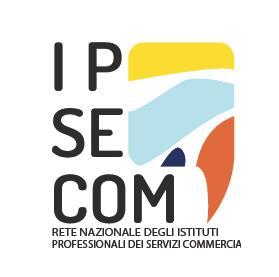 CANOVACCIO FORMATIVOIstituto ____________________ Indirizzo ___________________ Classe / anno _______________MODULO FORMATIVOI.I.S.”V.MORETTI” di Roseto degli Abruzzi  I ANNO - INDIRIZZO MODAUNITA’ DI APPRENDIMENTOSpecificazione delle fasi Diagramma di GanttCONSEGNA AGLI STUDENTITEMPIASSI CULTURALIASSI CULTURALIASSI CULTURALIASSI CULTURALITEMPILinguaggiMatematico Storico sociale e cittadinanzascientifico tecnologico professionaleAltroSettembrePeriodo didattico di ingressoPeriodo didattico di ingressoPeriodo didattico di ingressoPeriodo didattico di ingressoPeriodo didattico di ingressoSettembreOttobreOttobreNovembreNovembreDicembreUnità di apprendimento IUnità di apprendimento IUnità di apprendimento IUnità di apprendimento IDicembreGennaio Gennaio Febbraio Febbraio Moduli elettiviModuli elettiviModuli elettiviModuli elettiviMarzo Marzo AprileUnità di apprendimento IIUnità di apprendimento IIUnità di apprendimento IIUnità di apprendimento IIAprileMaggio Maggio Giugno Giugno Valutazione finaleValutazione finaleValutazione finaleValutazione finaleValutazione finaleTitolo del modulo: Prodotti – evidenzeLivello: Tipologia: Tempi: Saperi essenzialiCompetenzeCapacità personaliCollaborazioni interneValutazioneValutazioneValutazioneValutazioneEvidenzeCriteriPesiTitolo evocativo, che indichi il valore del prodotto/servizioImmagineBrano di prosa o di poesiaImmagineBrano di prosa o di poesiaProdottiTre tipologie di prodotti:prodotto in senso proprio (incontro, spettacolo, impianto)dossier / relazione individuale glossario (bilingue)Beneficiari Soggetti (individuali, gruppi, enti…) cui è rivolto il prodotto/servizio da cui traggono beneficio Competenze mirateassi culturaliprofessionalicittadinanzaRiferirsi alle 8 competenze di cittadinanza europea, più l’eventuale nona di indirizzoIndicare se prevalenti o concorrenti Assi / disciplineSaperi essenziali (o nuclei portanti del sapere)sono i contributi che vengono forniti agli allievi entro il modulo formativo di cui l’UdA è il momento cruciale Utenti destinatariFase di applicazioneTempi Tre tipologie di tempi:-	a scuola-	presso enti esterni-	lavoro domesticoEsperienze attivateIndicare solo quelle non ordinarieMetodologiaRisorse umaneinterneesterneIndicare il coordinatore dell’UdA StrumentiIndicare solo quelli non ordinari ValutazioneFucus della rubrica di valutazione del compito di realtà Verifiche di asse/disciplinaFasiAttività Strumenti Esiti TempiValutazione 12345TEMPITEMPITEMPITEMPITEMPITEMPIFASI12345Titolo UdACosa si chiede di fareQuali prodotti Che senso ha (a cosa serve, per quali apprendimenti)In che modo (singoli, gruppi..)Tempi Risorse (strumenti, consulenze, opportunità…)   Criteri di valutazione Valore della UdA in riferimento alla valutazione della competenza mirata: è una parte o la soddisfa interamente? Peso della Uda in termini di voti in riferimento agli assi culturali/discipline ed alla condotta 